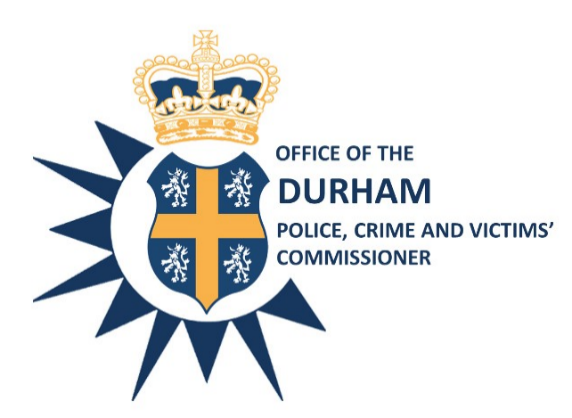 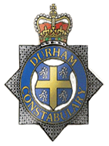 Fees and ChargesHandbook1 April 2022to31 March 2023Contents										PageIntroduction									3Firearms Licencing & Other Statutory Charges				4Fingerprint Fees 									5Accident Reports									5 & 6Disclosure Charges and other Common Items				7Alarms URN Fees 								8Filming Fees									9Training Fees									9	Special Police Service								10Other Requests									10IntroductionThis handbook is designed to provide guidance on the charges and fees to be levied by Durham Constabulary.  Its contents have been reviewed and approved by the Police and Crime Commissioner and as such are the only officially approved charges currently in force.The charging calculations are aligned to ‘National Police Chief’s Council (NPCC), National Policing Guidelines on Charging for Police Services’, ‘NPCC National Policing Guidelines on Charging for Police Services: Mutual Aid Cost Recovery’ and the ‘NPCC Police Requirements & Response to Security Systems’. Use of HandbookThe rates in this handbook apply to services provided 1 April 2022 to 31 March 2023 irrespective of the date of the original request.VAT TreatmentVAT treatment for income is a complex area; however as a general rule if the service provided can only be provided by the Police Force then an item is not subject to VAT, if the service can be provided by other organisations then it is likely to be subject to VAT. All below charges are exclusive VAT.For further guidance please contact the Accountancy Services team.Cancellation ChargesCancellation of requests may incur a charge, if received after work has started on any service. If the cancellation is received before any work has commenced, no charge will be made. If the cancellation is received immediately prior to despatch of requested item(s), full charge will be made. Cancellation requests received where the request is part complete, will be charged proportionately. Statutory Charges - Firearms Licensing Firearms licensing charges are set by reference to Statutory InstrumentsOther Statutory ChargesFingerprint FeesCharges for the provision of a fingerprinting service to the general publicRelease of information relevant to vehicle accidentsThe following table lists charges for common items.Other Common ItemsAlarm RegistrationsThe following approved charging structure is adopted by all police forces seeking to recover administration costs in respect of registration of security systems which terminate at a recognised Alarm Receiving Centre (ARC), Remote Video Response Centre (RVRC) for CCTV and System Operating Centre (SOC) for vehicle tracking. The administration fee is payable for:New Unique Reference Number (URN) applicationsNew occupiers/owners of premises taking over existing security systems (system retains false alarm history unless upgraded to DD243 2004)Existing user changing security company (system retains false alarm history unless upgraded to DD243 2004)Where a security company cancels a URN, a period of 28 days grace should be given to allow another security company to take over the URN. Where a security company applies to take over a URN from an existing company and/or Maintenance Contract, they may do so supported by the customer’s authority. The administration fee is not applicable when:A security company takes over another security company.A security company ceases to trade and another company takes over the URNs within 28 days Premises change name only. (Evidence will be required to ensure it is a change of name only and not change of owner/user)For Lone Worker Devices (LWDs), The ARC may apply to the relevant police force for a URN, if the conditions of the ACPO Police Response to Security Systems (Police Requirements for Lone Worker Services) are complied with. The cost of the URN will depend on the number of systems monitored, as detailed in the table below.FilmingThe Force may generate income through the use of police premises and operational activities for film and documentaries or the provision of police staff or officers to assist with such filming.  Filming charges will be evaluated on an individual basis.TrainingDurham Constabulary offers bespoke training at some of the UK’s most advanced facilities.The Force’s Learning and Development Centre of Excellence can facilitate a wide-range of training at Meadowfield and the Bowburn HYDRA unit. The breadth of adaptability and array of buildings and equipment can be as flexible and creative as the needs dictate. The Meadowfield site incorporates the largest Public Order training arena in the North of England with areas developed as buildings and streets. We have developed “skills houses” with furnishings and a life like public house for realistic skills training and scenarios.  The teams of highly specialist and qualified trainers combine to produce rewarding experiences for the client from advanced driving, through to conflict resolution and digital investigation. The Force can also host corporate team building training days, gaining an insight into and participating in adrenaline filled experiences from the policing world.With these facilities and experienced staff we can provide bespoke training, learning and development in a wide range of disciplines and not limited to law and order. Some of the training areas offered include: Management and leadership trainingTeam BuildingCognitive interviewing of witnesses and suspects delivered by strategic interview advisorsDigital Intelligence trainingDigital equipped skills bungalowCrime Scene Investigation Training (accredited by Teesside University)First aid, personal safety, conflict resolution training Public order riot trainingAdvanced and specialist driver trainingMethod of entry training including glass entryThe cost of the provision of training / learning & development will be evaluated on an individual basis. All enquiries to Ian Gulliver at the Durham Constabulary Learning and Development team. Email: ian.gulliver2@durham.pnn.police.uk, Tel. 0191 3752107Special Police Services The force will take steps to maximise its income through the pursuit of cost recovery activities when it is in the interests of the force and their communities to do so. The charging formulae for police services is based upon the most up to date NPCC nationally recommended cost recovery mechanisms.The current charges for uniformed officers and frequently requested staff grades are illustrated below, rates are per hour. Rates for other Police Officer and Police Staff grades are available on request. *where less than 15 days’ notice from request has been givenThe Chief Constable may provide percentage abatements to the above charges, depending on the type of event and other contributing factors. Requests for Services Not Listed ElsewhereIf the force receives a request to provide a service which is not listed in the current Fees and Charges Handbook, this should be referred to Finance to enable the appropriate rates to be calculated. Departments should not estimate their own rates and charges.Certificate type ​Grant or renewal of certificate​Total fee payable​ £Firearm certificate ​Grant ​88.00Firearm certificate ​Renewal ​62.00Shot gun certificate ​Grant​79.50Shot gun certificate ​Renewal ​49.00Registered firearms dealer ​Grant / renewal ​200.00Visitors’ permit ​Individual ​(1-5) per person20.00Visitors’ permit ​Group (6-20)​ in total100.00Co-terminous certificatesGrant of both shotgun and firearm certificates ​90.00Co-terminous certificates ​Grant of a shotgun certificate /renewal of firearm certificate​90.00Co-terminous certificates ​Renewal of a shotgun certificate /grant of a firearm certificate ​90.00Co-terminous certificates ​Renewal of both shotgun and firearm certificates ​65.00Game fairs ​Grant ​13.00Home Office Club Approval84.00Firearms Museum Licence200.00Replacement certificate 4.00Variation (not like for like) – applicable only to firearm certificates  20.00ChargeTotal fee payable​ £Peddlers Certificates12.25ChargeTotal fee payable​ £Fingerprint Fees (One set)85.80Fingerprint Fees (additional sets)42.90ChargeTotal fee payable​ £Accident ReportsCopy of accident report (full extract up to 30 pages)Damage Only AccidentsSlight Injury AccidentsSerious Injury Accidents106.5091.30142.80198.70Additional pages for same incident (per page when triggered at 50 pages)4.70Copy of Self reporting / minor accident form37.80Limited particulars (Road Traffic Act details)37.80Fatal - Accident investigation report456.90Fatal - Reconstruction video91.10Rough Data (per page)30.40Copy of scale plan (other than collision report) 45.80Copy of Police Vehicle Examination Report (unless provided as full extract)75.90Copy of Collison Reconstruction Report (unless provided as full extract)75.90Copy of Collison Reconstruction Report (unless provided as full extract) per page (Max £50)4.70Copies of PhotographsCopies of photographs on locked PDF disc22.40Photographs A4 Index sheet22.40Photographs (first photo)30.40Each subsequent photograph3.50Copies of Statements - Other than in bookletsCopy of existing Statement (per statement - up to 3 pages)39.10Additional pages of existing statement (per page)4.70Copy of witness statement (witness agrees to disclosure of personal details)45.90Copy of witness statement (witness not agrees to disclosure)60.90Interview with Police Officer (per Officer)153.50Request for a statement to be written by police officer153.50Copy of PIC sheets (2nd Copy)30.40Copy of interview record - (only where prepared during investigative process)60.90Copies of videotapes (provision for CJS)91.10Copies of audio tapes 91.30Provision for CJS37.80Copies of CDs/DVDs22.10ChargeTotal fee payable​ £Requests for Disclosure of InformationRequest for information (up to 2 hours work)96.50Hourly rate for work above 2 hours (including redaction)32.40Request (crime/lost property number, etc.) – MOU App D(a)32.40Request (In response to specific questions) – MOU App D(b) 137.30Interview with Police Officer (per Officer) – MOU Para 4.5 153.50Search on:1. Police National Computer (Antecedents)2. Police attendance at address or calls made relating to family protection and domestic violence (Incident Logging)3. Relevant criminal file information(for search in any or all of 1 – 3)113.90Update Disclosure (where made within 6 months of initial disclosure)(for search in any or all of 1 – 3)57.00Other Common itemsCrime Report96.70MG538.60MG338.60Incident Log39.30PNC Convictions38.60Caution Certificate25.20Domestic Violence Report58.10Occurrence Summary19.60Custody Record19.60ChargeTotal fee payable​ £Application for each Unique Reference Number (URN) – Intruder Alarm or Holdup Alarm48.00 Application for each Unique Reference Number (URN) – Combined Intruder Alarm and Holdup Alarm96.00Existing user changing security company (with 1 element)48.00Existing user changing security company (with 2 elements)72.00ChargeTotal fee payable​ £Under 10,000 LWDs58.00 10,000 to 50,000 LWDs87.00 Above 50,000 LWDs   116.00 RankNormal £Bank Holiday £ Short Notice £*Superintendent109.06109.06109.06Chief Inspector84.8584.8584.85Inspector82.5982.5982.59Sergeant81.46122.19122.19Constable64.7497.1197.11PCSO42.8864.3264.32